

















1. 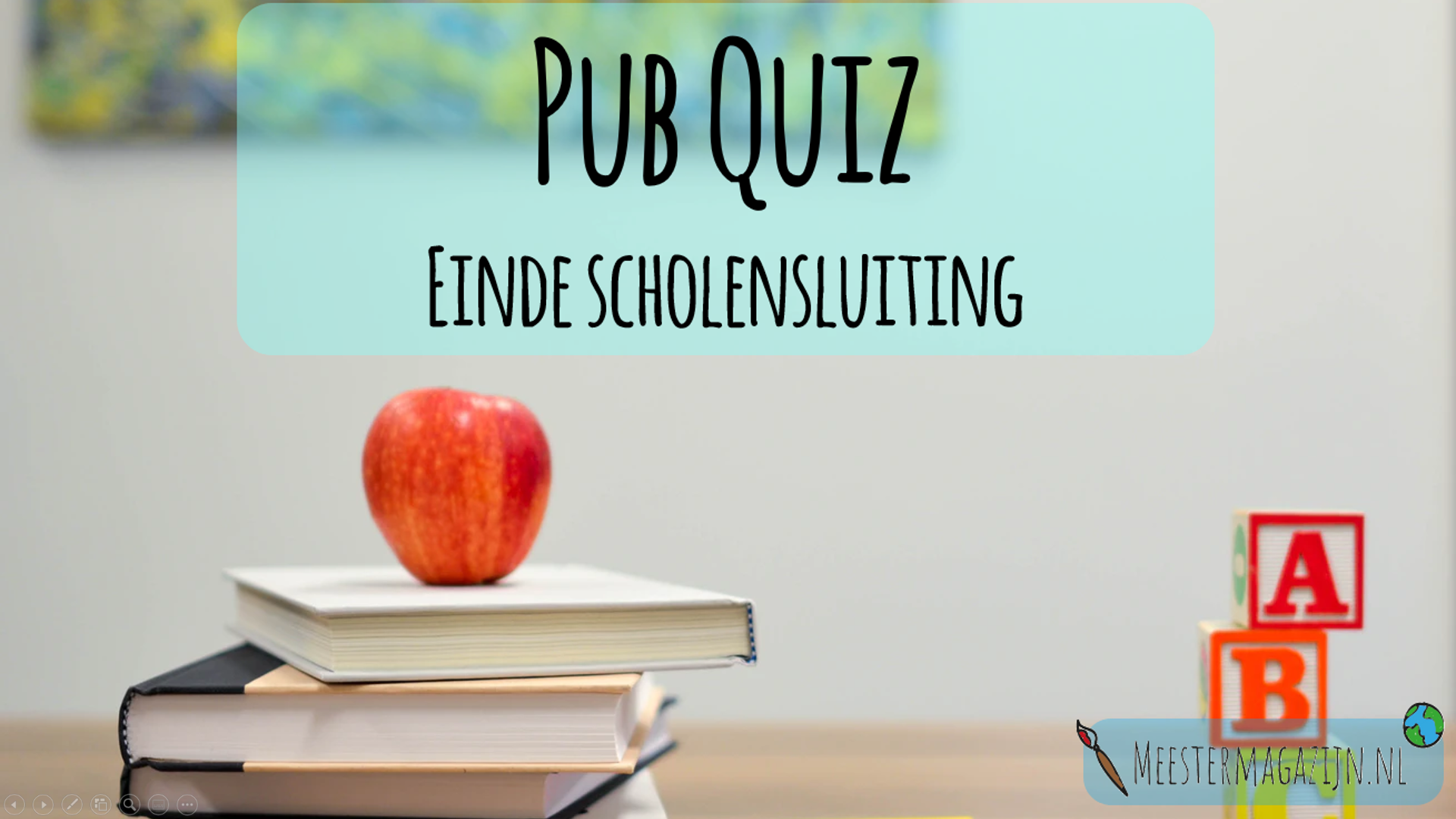 2. 3.4.5.6.7.8.9.10.